РЕШЕНИЕот 30.11.2018 г. № 81с. Усть-НицинскоеО тарифах на услуги МУП «Жилкомсервис» на 2019 год        Руководствуясь Федеральным законом от 30.12.2004 г. № 210-ФЗ «Об основах регулирования тарифов организаций коммунального комплекса», Уставом Усть-Ницинского сельского поселения, заслушав директора МУП «Жилкомсервис» Голякова В.А., Дума Усть-Ницинского сельского поселения  РЕШИЛА:Утвердить  себестоимость услуг 1 часа трактора экскаватора по МУП « Жилкомсервис» на 2019 год(приложение № 1).Утвердить себестоимость услуг 1 часа автомашины ГАЗ-53(НЖ) по МУП «Жилкомсервис» на 2019 год (приложение № 2).Утвердить  себестоимость услуг 1 часа трактора МТЗ-82по  МУП «Жилкомсервис» на 2019 год (приложение № 3). Утвердить себестоимость услуг 1 часа автомашины УАЗ-3313 по МУП «Жилкомсервис» на 2019 год (приложение № 4).Опубликовать настоящее решение в «Информационном вестнике Усть-Ницинского сельского поселения» и  разместить на официальном сайте Усть-Ницинского сельского поселения в информационно-телекоммуникационной сети «Интернет»: www. www.усть-ницинское.рф.Контроль за исполнением данного решения возложить на комиссию по экономическим вопросам (Ишутин Н.А.).Председатель Думы Усть-Ницинского                  Глава Усть-Ницинскогосельского поселения                                                 сельского поселения ____________ Востриков Ю.И.                             ___________ Судакова К.Г.Приложение № 1 к решению Думы                                                                                     Усть-Ницинского сельского поселения от 30.11.2018 г. № 81Калькуляциясебестоимости услуг  1 часа  трактора экскаваторапо МУП « Жилкомсервис»на 2019 годПриложение № 2 к решению Думы                                                                                     Усть-Ницинского сельского поселения от 30.11.2018 г. № 81Калькуляциясебестоимости услуг  1 часа  автомашины ГАЗ-53 (НЖ )по МУП « Жилкомсервис» на 2019 годОбъем  емкости автомашины ГАЗ-53 ( НЖ) – 3,6 м3Приложение № 3 к решению Думы                                                                                     Усть-Ницинского сельского поселения от 30.11.2018 г. № 81Калькуляциясебестоимости услуг  1 часа трактора  МТЗ-82по МУП « Жилкомсервис»на 2019 годПриложение № 4 к решению Думы                                                                                     Усть-Ницинского сельского поселения от 30.11.2018 г. № 81Калькуляциясебестоимости услуг  1 часа  автомашины УАЗ-3313по МУП « Жилкомсервис»на 2019 год( руб)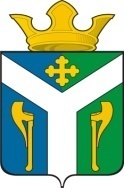 ДУМАУсть – Ницинского сельского поселенияСлободо – Туринского муниципального районаСвердловской областипоказателисумма1Амортизация2Затраты на ремонт363,843Оплата труда с отчислениями1 час158,974Затраты на топливоруб552,005Затраты на смазочные материалыруб131,796Накладные расходыруб141,32Себестоимость за 1 час  Трактора МТЗ-82 ЭО2626 ( экскаватор)1347,32показателисумма1Амортизация84,802Затраты на ремонт99,103Оплата труда с отчислениями1 час117,404Затраты на топливоруб144,225Затраты на смазочные материалыруб11,866Накладные расходыруб91,48Себестоимость за 1 час ГАЗ-53 (НЖ)548,86Себестоимость 1 м3152,46 руб/м3показателисумма1Материалы	4650,002Топливо59696,003Запчасти4893,824Амортизация2875,005Ремонтный фонд ( 50% от прямых затрат)3618,156Расходы на оплату19240,007 Отчисления от расходов на оплату5810,488Прочие расходы20217,869Общеэксплуатационные расходы47547,2310Всего расходов по полной себестоимости (164 час)168548,54Себестоимость 1 часа -1024,74 рубС учетом повышения  цен 1127,21 руб11Тариф за 1 час  ( с учетом рентабельности)1150,00 с ГСМ800,00 без ГСМпоказателисумма1Материалы1438,682Топливо, ГСМ61740,003Запчасти18480,004Амортизация664,325Ремонтный фонд12348,006Расходы на оплату труда370176,007 Отчисления от расходов на оплату111793,158Прочие расходы25165,009Общеэксплуатационные расходы1540,8010Всего расходов по полной себестоимости (862 час)603345,9511Тариф за 1 час 700,0012Ожидание за 1 час300,0013Стоимость 14,00